Westbrook-Gorham Rotary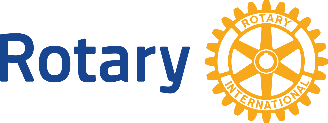 Membership ApplicationAPPLICATION INSTRUCTIONS & PROCESS:Please try to attend at least two meetings of the club before applying for membership.  We want you to get to know us and for you to be sure that our club is a good fit for you.The Candidate or Sponsor may fill out this form with all applicable information. If you have a Sponsor within the club, please include the Sponsor name.Submit this application to the Club Secretary at info@westbrookgorhamrotary.org along with a headshot.The Secretary will propose the Candidate to the Board of Directors for action within 30 days. If approved, the candidate will be contacted for permission to share their information with the club. If there are no written objections within 7 days of publication, the candidate shall be considered elected to membership with that effective date.The President (or designee) will contact the candidate to provide more information about Rotary and will gather any additional information needed for induction. The candidate will also be entered into the club’s membership database on our website  westbrookgorhamrotary.orgI would like the Membership Committee and the Board of Directors to consider the following Candidate for new membership in Westbrook-Gorham Rotary. The Candidate is a person who represents the ideals of Rotary International and would become a great asset to this club and our community.Sponsor Name______________________________________(please print) Date __________________________Candidate Name_______________________________ _____________________________________ __________              Last					 First				MIDate of Birth______________________(mm/dd/yy)      Wedding Anniversary_______________________(mm/dd/yy)Spouse Name_________________________________ ______________________________________ _________Last 					 First  				 MIPrimary Address______________________________________________________________________________ Street 								PO Box            ______________________________________________________________________________City 			 		State 			 Zip CodePhone: Cell___________________________Work_____________________________Home__________________Email Address (personal address preferred) _________________________________________________________Occupation & Title______________________________________________________________________________Company_____________________________________________________________________________________\Corporate Membership Yes ____    No ____      Primary _____  Alternate _____If yes, please attach a separate membership application for each person from your organization who might participate in Rotary meetings or service projects. Please name one Primary and up to three Alternates.If transferring Rotarian, Member Number _________________  Current Club _______________________________Background Information (both personal and professional to help introduce the candidate to the club - such as Hobbies, Civic Activity, Interests, Family, Other) - Feel free to attach a document.  Please attach a recent picture.